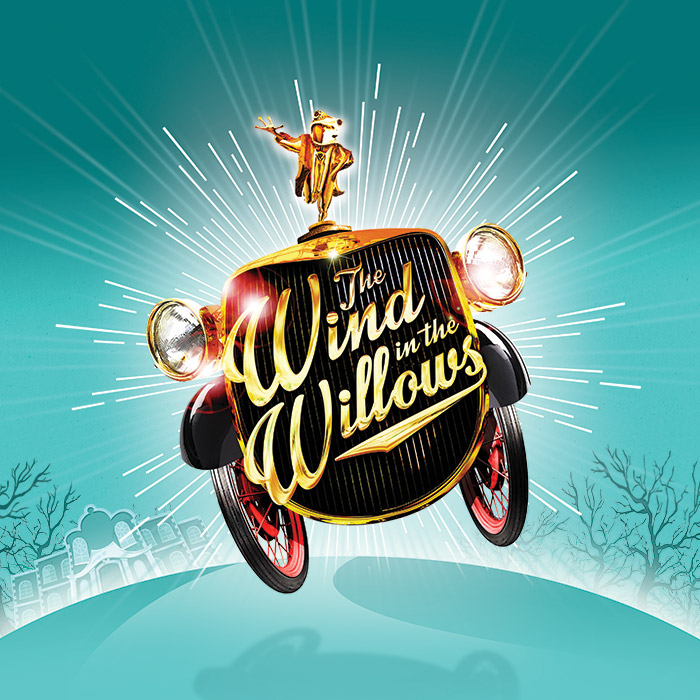 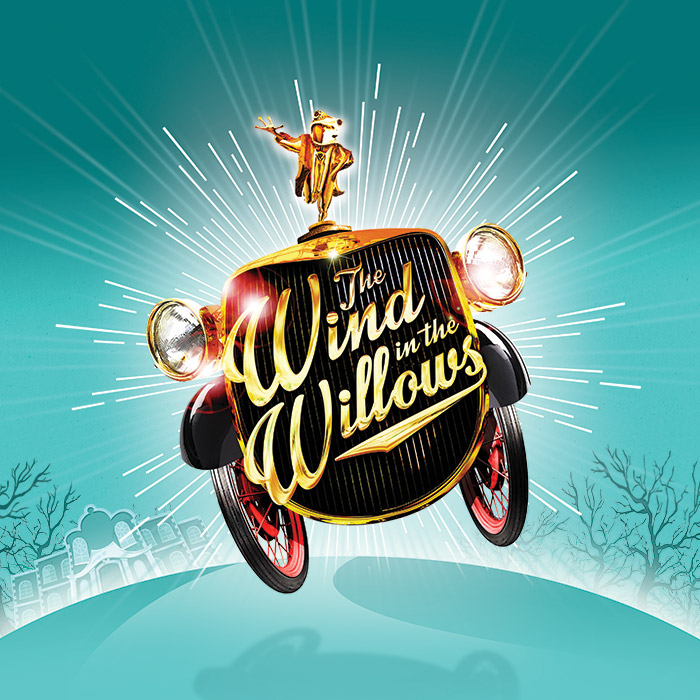 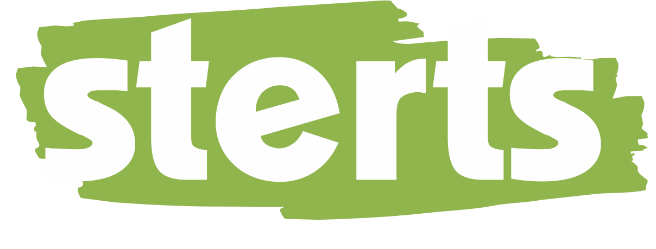 Sterts Theatre Director Job Description – The Wind in the WillowsSterts Theatre Company will be performing a production of The Wind in the Willows in November 2024 and we are looking for a Director to lead the project. The Director will need to inspire the performers of the STC company. We use performances as a chance to push and develop the skills of our members and we think The Wind in the Willows is a tremendous opportunity for them to showcase their talents. The age range of performers is 10-90+yrs. The performance space at Sterts is currently being re-built and this is a fantastic opportunity to produce a show in a new space.Role and ResponsibilitiesWe are looking for someone who has the attributes and experience to be able to fulfil the role of Director, meeting the following responsibilities.You will direct the agreed play or musical, providing a creative and clear vision which you will translate into public performances striving towards a professionally high standard. You will demonstrate good management skills through a well planned rehearsal schedule, timely production meetings, budgeting and problem solving. You will recruit and lead a production team, delegating the necessary roles with clarity, consistency and within a realistic time frame. We will support you in this process.You must have excellent communication and people skills, guiding a cast and crew with varying degrees of skill and experience. You will be responsible for developing a positive and stimulating rehearsal environment supporting the ethos that the journey towards performance is as important as the performance itself.You must also have excellent digital communication skills and be able to respond professionally to emails and questions from participants, parents and company members as necessary. You will work closely with any other required creative team members (Musical Director, Choreographer, Designer etc) to make sure that the production creative requirements are met to a high standard. Required skills and experienceExperience working with large mixed age/ability cast members.Evidence based previous experience as a Director of musical theatre productions, produced to a high standard.Experience as a project leader, managing both people and budgets.An ability to communicate clearly and efficiently with people of all ages, abilities and roles within the wider production. A creative vision for the piece, with a practical understanding of how to achieve it. An ability to work with and alongside Musical Directors and Choreographers. An enhanced DBS check will be required. Sterts will fund this if need be.Key Dates and DeliveryThe production will be taking place in two blocks 11th-24th November 2024. (9 perfs).The majority of rehearsals will take place at Sterts Studio. Other sessions can be organised at the Creative Team’s request. We would like to start auditions and initial rehearsals in June. Fee While Sterts is a charity, we like to pay our directors for the work they do, the fee will be £1500 which will be paid in two instalments.If you are interested in this role, please contact us with a short cover letter explaining your vision for the production and any relevant experience you may have. Please send your email to programming@stertsarts.org. If you would like an exploratory discussion this can be arranged by emailing the same address to arrange a discussion.We will also be seeking a Musical Director who will be appointed in consultation with the successful candidate.Sterts Theatre. Upton Cross Liskeard PL14 5AZ  www,sterts.co.uk